PERCUMA RPT 2022/2023 & RPH CUP: https://www.facebook.com/groups/freerpt PERCUMA RPT 2022/2023: https://t.me/RPTDSKPSekolahRendah PERCUMA RPH CUP: https://t.me/RPHbyRozayusAcademy RANCANGAN PENGAJARAN HARIAN TS25 (CUP)RANCANGAN PENGAJARAN HARIAN TS25 (CUP)RANCANGAN PENGAJARAN HARIAN TS25 (CUP)RANCANGAN PENGAJARAN HARIAN TS25 (CUP)RANCANGAN PENGAJARAN HARIAN TS25 (CUP)RANCANGAN PENGAJARAN HARIAN TS25 (CUP)RANCANGAN PENGAJARAN HARIAN TS25 (CUP)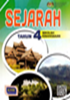 MATA PELAJARANMATA PELAJARANMATA PELAJARANSEJARAH TAHUN 4SEJARAH TAHUN 4SEJARAH TAHUN 4TEMA: SEJARAH AWAL NEGARATAJUK: UNIT: TEMA: SEJARAH AWAL NEGARATAJUK: UNIT: TEMA: SEJARAH AWAL NEGARATAJUK: UNIT: KELAS: MASA:TEMPOH: KELAS: MASA:TEMPOH: MINGGU: TARIKH: HARI: Standard Kandungan:Standard Kandungan:Standard Kandungan:Standard Kandungan:Standard Kandungan:Standard Kandungan:Standard Kandungan:Standard Pembelajaran:Standard Pembelajaran:Standard Pembelajaran:Standard Pembelajaran:Standard Pembelajaran:Standard Pembelajaran:Standard Pembelajaran:RUJUK DPK 2.0 (KAK)RUJUK DPK 2.0 (KAK)RUJUK DPK 2.0 (KAK)RUJUK DPK 2.0 (KAK)RUJUK DPK 2.0 (KAK)RUJUK DPK 2.0 (KAK)RUJUK DPK 2.0 (KAK)JENIS PRAUJIANJENIS PRAUJIANJENIS PRAUJIANJENIS PRAUJIANJENIS PRAUJIANJENIS PRAUJIANJENIS PRAUJIANMelalui aktiviti soal jawab secara lisan.Kuiz cepat.Melalui aktiviti soal jawab secara lisan.Kuiz cepat.Melalui aktiviti soal jawab secara lisan.Kuiz cepat.Melalui aktiviti soal jawab secara lisan.Kuiz cepat.Melalui aktiviti soal jawab secara lisan.Kuiz cepat.Melalui aktiviti soal jawab secara lisan.Kuiz cepat.Melalui aktiviti soal jawab secara lisan.Kuiz cepat.TAHAPTAHAPKUKUH IKUKUH IIKUKUH IIPENGAYAANPENGAYAANOBJEKTIFOBJEKTIFMurid dapat:1.2.Murid dapat:1.2. Murid dapat:1.2.  Murid dapat:1.2. Murid dapat:1.2.SET INDUKSISET INDUKSIMurid mengaitkan malumat yang diberi dengan tajuk yang pernah dipelajari sebelum ini.Murid mengaitkan malumat yang diberi dengan tajuk yang pernah dipelajari sebelum ini.Murid mengaitkan malumat yang diberi dengan tajuk yang pernah dipelajari sebelum ini.Murid mengaitkan malumat yang diberi dengan tajuk yang pernah dipelajari sebelum ini.Murid mengaitkan malumat yang diberi dengan tajuk yang pernah dipelajari sebelum ini.AKTIVITI PdPAKTIVITI PdPPENERAPANPENERAPANPENERAPANPENERAPANPENERAPANPENERAPANPENERAPANEMKEMKBahasa, Nilai Murni, Patriotisme, Kreativiti dan Inovasi, Teknologi Maklumat dan Komunikasi.Bahasa, Nilai Murni, Patriotisme, Kreativiti dan Inovasi, Teknologi Maklumat dan Komunikasi.Bahasa, Nilai Murni, Patriotisme, Kreativiti dan Inovasi, Teknologi Maklumat dan Komunikasi.Bahasa, Nilai Murni, Patriotisme, Kreativiti dan Inovasi, Teknologi Maklumat dan Komunikasi.Bahasa, Nilai Murni, Patriotisme, Kreativiti dan Inovasi, Teknologi Maklumat dan Komunikasi.KECERDASAN PELBAGAIKECERDASAN PELBAGAIInterpersonal, Kinestetik, Muzik, Verbal Linguistik, Visual Ruang.Interpersonal, Kinestetik, Muzik, Verbal Linguistik, Visual Ruang.Interpersonal, Kinestetik, Muzik, Verbal Linguistik, Visual Ruang.Interpersonal, Kinestetik, Muzik, Verbal Linguistik, Visual Ruang.Interpersonal, Kinestetik, Muzik, Verbal Linguistik, Visual Ruang.KBATKBATMenilai, MenciptaMenilai, MenciptaMenilai, MenciptaMenilai, MenciptaPAK-21PAK-21Peta i-Think, Cloze Procedure, CollaborationPeta i-Think, Cloze Procedure, Collaboration, Learning ModalitiesPeta i-Think, Cloze Procedure, Collaboration, Learning ModalitiesPeta i-Think, Cloze Procedure, Collaboration, Learning Modalities, Project-BasedLearningPeta i-Think, Cloze Procedure, Collaboration, Learning Modalities, Project-BasedLearningJENIS PASCAUJIANJENIS PASCAUJIANJENIS PASCAUJIANJENIS PASCAUJIANJENIS PASCAUJIANJENIS PASCAUJIANJENIS PASCAUJIANPBD dilaksanakan dari semasa ke semasaPBD dilaksanakan dari semasa ke semasaPBD dilaksanakan dari semasa ke semasaPBD dilaksanakan dari semasa ke semasaPBD dilaksanakan dari semasa ke semasaPBD dilaksanakan dari semasa ke semasaPBD dilaksanakan dari semasa ke semasaREFLEKSI /  IMPAK / CATATANREFLEKSI /  IMPAK / CATATANREFLEKSI /  IMPAK / CATATANREFLEKSI /  IMPAK / CATATANREFLEKSI /  IMPAK / CATATANREFLEKSI /  IMPAK / CATATANREFLEKSI /  IMPAK / CATATANTEMASKKAKCATATANMARI BELAJAR SEJARAH1.11.1.1MARI BELAJAR SEJARAH1.11.1.2MARI BELAJAR SEJARAH1.11.1.3MARI BELAJAR SEJARAH1.11.1.4MARI BELAJAR SEJARAH1.11.1.5MARI BELAJAR SEJARAH1.21.2.1MARI BELAJAR SEJARAH1.21.2.2MARI BELAJAR SEJARAH1.21.2.3MARI BELAJAR SEJARAH1.21.2.4MARI BELAJAR SEJARAH1.31.3.1MARI BELAJAR SEJARAH1.31.3.2MARI BELAJAR SEJARAH1.31.3.3MARI BELAJAR SEJARAH1.31.3.4MARI BELAJAR SEJARAH1.41.4.1MARI BELAJAR SEJARAH1.41.4.2MARI BELAJAR SEJARAH1.41.4.3MARI BELAJAR SEJARAH1.41.4.4ZAMAN AIR BATU2.12.1.1ZAMAN AIR BATU2.12.1.2ZAMAN AIR BATU2.12.1.3ZAMAN AIR BATU2.12.1.4ZAMAN PRASEJARAH3.13.1.1ZAMAN PRASEJARAH3.13.1.2ZAMAN PRASEJARAH3.13.1.3ZAMAN PRASEJARAH3.13.1.4KERAJAAN MELAYU AWAL4.14.1.1KERAJAAN MELAYU AWAL4.14.1.2KERAJAAN MELAYU AWAL4.14.1.3KERAJAAN MELAYU AWAL4.14.1.4TOKOH TERBILANG KESULTANAN MELAYU MELAKA5.15.1.1TOKOH TERBILANG KESULTANAN MELAYU MELAKA5.15.1.2TOKOH TERBILANG KESULTANAN MELAYU MELAKA5.15.1.3TOKOH TERBILANG KESULTANAN MELAYU MELAKA5.25.2.1TOKOH TERBILANG KESULTANAN MELAYU MELAKA5.25.2.2TOKOH TERBILANG KESULTANAN MELAYU MELAKA5.25.2.3TOKOH TERBILANG KESULTANAN MELAYU MELAKA5.25.2.4TOKOH TERBILANG KESULTANAN MELAYU MELAKA5.35.3.1TOKOH TERBILANG KESULTANAN MELAYU MELAKA5.35.3.2TOKOH TERBILANG KESULTANAN MELAYU MELAKA5.35.3.3TOKOH TERBILANG KESULTANAN MELAYU MELAKA5.45.4.1TOKOH TERBILANG KESULTANAN MELAYU MELAKA5.45.4.2TOKOH TERBILANG KESULTANAN MELAYU MELAKA5.45.4.3JUMLAH KEMAHIRANJUMLAH KEMAHIRAN42